My health plan with the dietitianMy health plan with the dietitian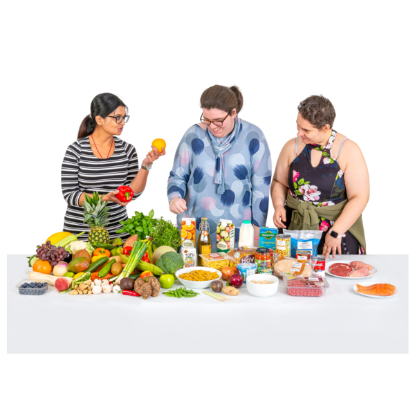 This is my health plan with the dietitian. A dietitian is a health professional that looks at your diet and choosing good food and drinks. 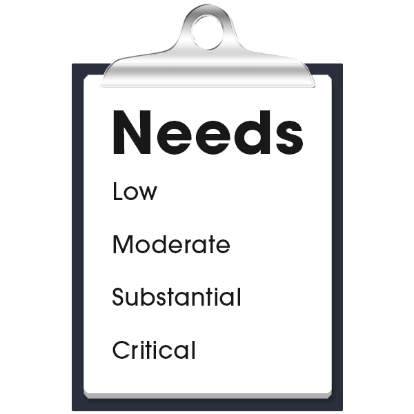 My health care needs for my diet are:
(Nurse to add content) 
(Nurse to add content)
(Nurse to add content)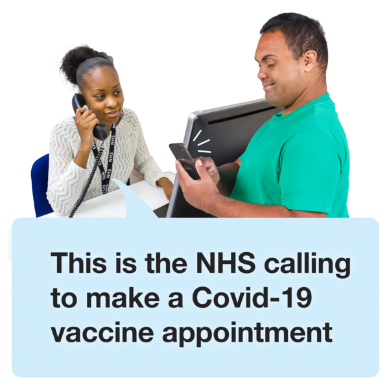 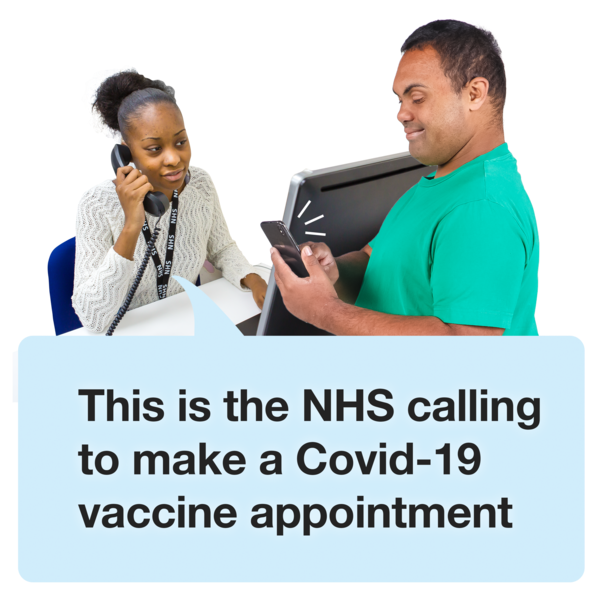 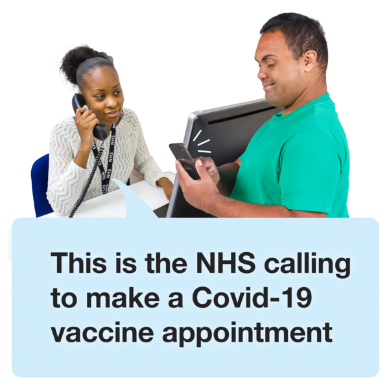 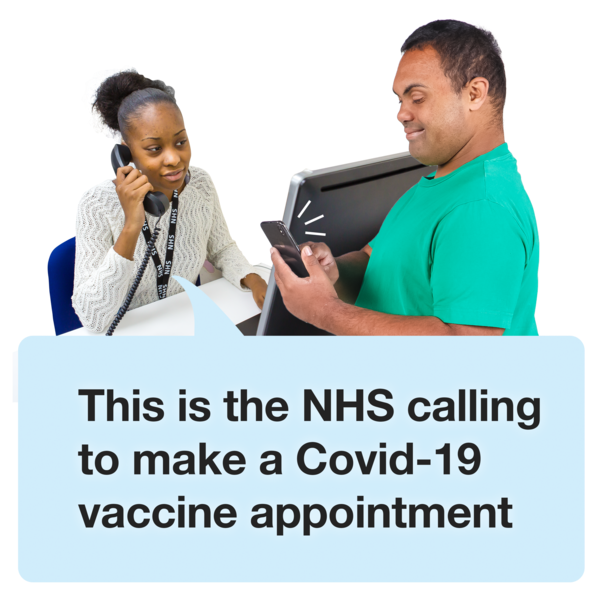 The dietitian contact details are: Name: Organisation: Phone: Email: Address: 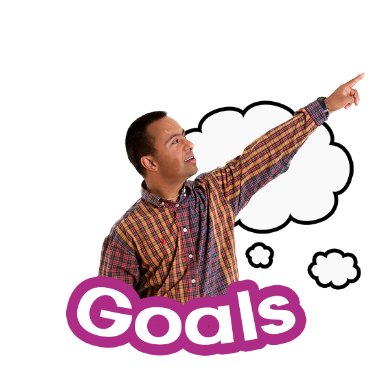 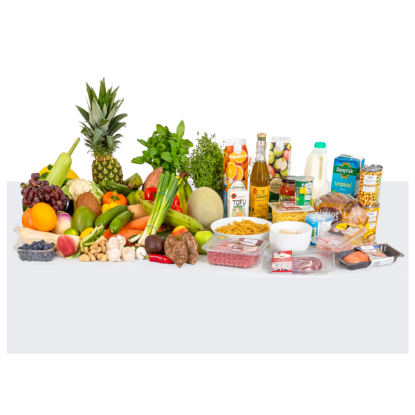 My goals with the dietitian: 
(Nurse to add content) 
(Nurse to add content)
(Nurse to add content)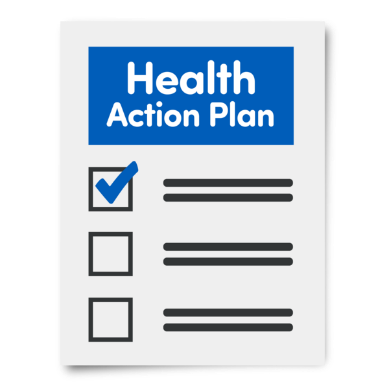 My actions to look after my diet:
(Nurse to add content) 
(Nurse to add content)
(Nurse to add content)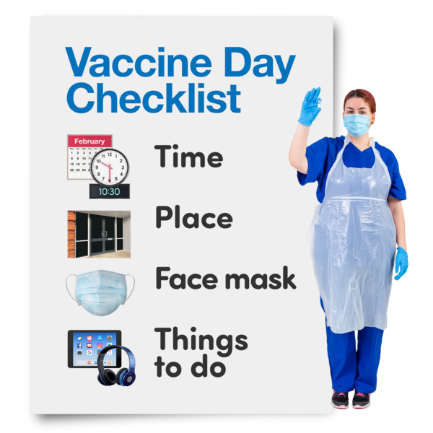 Next health appointment to check-up on this is:(add time, date, location).